Rybnik, dnia 10.04.2019 r.Ad.271.20.2019Dokument : 2019-48250SPECYFIKACJE  TECHNICZNEWYKONANIA  I  ODBIORU  ROBÓTREMONT SCHODÓW W STAREJ CZĘŚCI URZĘDU MIASTA RYBNIKA 
UL. BOLESŁAWA CHROBREGO 2.ZAWARTOŚĆ OPRACOWANIA:
A.	Ogólna specyfikacja techniczna
B.	Szczegółowe specyfikacje techniczne:
		Roboty budowlane
						Grupa 454	Roboty wykończeniowe w zakresie obiektów budowlanych
								ST 01.01 	Roboty przygotowawcze i uporządkowanie po zakończeniu 						robót. 
				ST 01.02	Pokrywanie podłóg.				ST 01.03	Przykładowe zdjęcia schodów przeznaczonych do remontu.A.  OGÓLNA SPECYFIKACJA TECHNICZNA
1.		Określenie przedmiotu zamówieniaNazwa przedsięwzięcia.Remont schodów w starej części Urzędu Miasta Rybnika ul. Bolesława Chrobrego 2.Lokalizacja przedsięwzięcia:Rybnik,  ul. Bolesława Chrobrego 2.1.3	Uczestnicy procesu inwestycyjnego
1.3.1	Zamawiający: 		Miasto Rybnik
1.3.2	Wykonawca: 			zostanie wyłoniony w postępowaniu przetargowym
1.4.	Finansowanie inwestycji:
		- budżet Miasta Rybnika
1.5. 	Ogólny zakres robót
		- roboty budowlane
2.		Przedmiot specyfikacji technicznych.Przedmiotem niniejszych specyfikacji są wymagania dotyczące realizacji robót wymienionych w pkt. 1.5, określonych szczegółowo w przedmiarach. 3.		Zakres stosowania specyfikacji technicznych.Specyfikacje techniczne są stosowane jako dokument przetargowy i kontraktowy przy realizacji inwestycji określonej w pkt. 1.4.		Zakres robót objętych specyfikacjami technicznymi.	Roboty objęte niniejszymi specyfikacjami technicznymi zostały określone szczegółowo  
	w przedmiarach robót. Wymagania ogólne należy rozumieć i stosować w powiązaniu 	ze szczegółowymi specyfikacjami technicznymi dla poszczególnych rodzajów robót. 	Specyfikacje techniczne są zgodne z zasadami ustawy „Prawo Zamówień Publicznych” 
	i uwzględniają normy państwowe, instrukcje i przepisy stosujące się do robót.5.		Prowadzenie robót.Ogólne wymagania dotyczące robót.	Wykonawca jest odpowiedzialny za jakość wykonania robót oraz ich zgodność 
	z przedmiarami robót i poleceniami Inwestora.5.2	Przekazanie placu budowy. Zamawiający przekaże wykonawcy teren prowadzenia robót w terminie określonym 
w umowie. 5.3	Zabezpieczenie terenu budowy. 	Wykonawca jest zobowiązany do prowadzenia robót w sposób umożliwiający 	normalną pracę Urzędu, do zabezpieczenia terenu budowy w okresie trwania realizacji 	umowy, aż do zakończenia i odbioru końcowego robót.5.5	Ochrona środowiska w czasie wykonywania robót. Wykonawca ma obowiązek znać i stosować w czasie prowadzenia robót wszelkie przepisy dotyczące ochrony środowiska naturalnego. W okresie trwania budowy 
i wykończenia robót Wykonawca będzie: 
- 	podejmować wszelkie uzasadnione kroki mające na celu stosowanie się do 	przepisów i   norm dotyczących ochrony środowiska na terenie i wokół terenu 	budowy.
-	utylizował wszystkie materiały pochodzące z rozbiórek, przekazując zamawiającemu przy odbiorze robót stosowne dokumenty. 5.6	Ochrona przeciwpożarowa:	Wykonawca będzie przestrzegać przepisy ochrony przeciwpożarowej, łącznie 
	z utrzymaniem wymaganego sprawnego sprzętu przeciwpożarowego. Materiały 	łatwopalne będą składowane w sposób zgodny z odpowiednimi przepisami 
	i zabezpieczone przed dostępem osób trzecich. Prace niebezpieczne pożarowo będą 	prowadzone zgodnie z zasadami określonymi w Instrukcji Bezpieczeństwa 	Pożarowego.5.7	Ochrona własności publicznej i prywatnej.Wykonawca odpowiada za ochronę instalacji i urządzeń nie podlegających wymianie 
a pozostających na obiekcie oraz ponosi pełną odpowiedzialność za organizację placu budowy, utrzymanie przekazanego terenu łącznie z zabezpieczeniem podłóg, mebli 
i sprzętu przed zapyleniem i uszkodzeniem 5.8	Bezpieczeństwo i higiena pracy.	Podczas realizacji robót Wykonawca będzie przestrzegać przepisów dotyczących 	bezpieczeństwa i higieny pracy. Wykonawca ma obowiązek zadbać, aby personel nie 	wykonywał pracy w warunkach niebezpiecznych, szkodliwych dla zdrowia oraz nie 	spełniających odpowiednich wymagań sanitarnych.5.9	Ochrona i utrzymanie robót. Wykonawca będzie odpowiedzialny za ochronę zrealizowanych robót i za wszelkie materiały oraz urządzenia używane do robót od daty rozpoczęcia realizacji do daty odbioru końcowego robót. Wykonawca będzie utrzymywać teren robót do czasu  odbioru  końcowego. Utrzymanie powinno być prowadzone w taki sposób, aby budowla lub jej elementy były w zadawalającym stanie przez cały czas, do momentu odbioru  końcowego.5.10	Stosowanie się do prawa i innych przepisów.	Wykonawca zobowiązany jest znać wszystkie przepisy wydane przez władze centralne 
	i miejscowe oraz inne przepisy i wytyczne, które są w jakikolwiek sposób związane 
	z robotami i będzie w pełni odpowiedzialny za przestrzeganie tych praw, przepisów 
	i wytycznych podczas prowadzenia robót.5.11  Dokumentacja  Powykonawcza. Wykonawca zobowiązany jest do wykonania dokumentacji powykonawczej . Koszty 
wykonania dokumentacji powykonawczej w całości obciążają Wykonawcę. 6. 		Materiały.6.1	Stosowanie materiałów.	Wykonawca do wykonania zadania powinien stosować materiały, które  posiadają: 	certyfikat na znak bezpieczeństwa wskazujący, że zapewniono zgodność z kryteriami 	 właściwych przepisów i dokumentów technicznych deklaracje zgodności lub 	certyfikaty zgodności z aprobatą techniczną, dla których nie ustalono Polskiej Normy 	atesty i świadectwa badań pozwalające na stwierdzenie właściwego zastosowania6.2	Przechowywanie i składowanie materiałów.	Wykonawca zapewni, aby tymczasowo składowane materiały, do czasu, gdy będą 	potrzebne na budowie, były zabezpieczone przed zanieczyszczeniem, zachowały swoją  	jakość i właściwość do robót oraz były dostępne do kontroli Inwestora.Wariantowe stosowanie materiałów.	Wszelkie materiały i urządzenia zastosowane w przedmiarach można zastąpić 	równoważnymi stosując te same parametry techniczne i wymagania funkcjonalne 	poparte certyfikatami, świadectwami dopuszczenia, atestami w zależności od wymagań  	wynikających z odpowiednich przepisów.7.		Sprzęt.	Wykonawca jest zobowiązany do używania jedynie takiego sprzętu, który nie 	spowoduje niekorzystnego wpływu na jakość wykonania robót. Sprzęt, będący  	własnością Wykonawcy lub wynajęty do wykonania robót, ma być utrzymany 
	w dobrym stanie technicznym i gotowości do pracy. Będzie on zgodny z normami 	ochrony środowiska i przepisami dotyczącymi użytkownika.8.		Wykonanie  robót.	Wykonawca jest odpowiedzialny za prowadzenie robót zgodnie z umową oraz za 	jakość stosowanych materiałów i wykonywanych robót, za zgodność ze  ST, 	harmonogramem robót oraz poleceniami Inspektora. Następstwa jakiegokolwiek błędu 	w robotach spowodowanego przez Wykonawcę zostaną poprawione przez Wykonawcę 	na własny koszt. Polecenia Inspektora będą wykonywane nie później niż w czasie przez 	niego wyznaczonym, po ich otrzymaniu przez Wykonawcę, pod groźbą zatrzymania 	robót.9.	 	Kontrola jakości  robót.9.1	Zasady kontroli jakości.Wykonawca jest odpowiedzialny za pełną kontrolę robót i jakości materiałów. Zapewni on odpowiedni system kontroli, personel, sprzęt, zaopatrzenie i wszystkie urządzenia 
i przyrządy niezbędne do pobierania próbek  badań i pomiarów materiałów oraz robót. Inspektor może zażądać od Wykonawcy przeprowadzenia badań w celu zademonstrowania, że poziom ich wykonania jest zadawalający. Wykonawca będzie przeprowadzać pomiary i badania materiałów i robót z częstotliwością zapewniającą stwierdzenie, że roboty wykonano zgodnie wymaganiami i normami.9.2	Badania i pomiary.                   Wszystkie badania i pomiary będą prowadzone zgodnie z wymaganiami norm. 
W przypadku, gdy normy nie obejmują  jakiegokolwiek badania wymaganego w ST należy stosować wytyczne krajowe lub inne procedury zaakceptowane przez Inspektora. Przed przystąpieniem do badań i pomiarów Wykonawca powiadomi Inspektora o rodzaju, miejscu i terminie badania. Wyniki pomiarów i badań Wykonawca przedstawi  na piśmie w formie protokołu do akceptacji Inspektora.10.	Odbiory.10.1	Odbiór robót zanikowych.	Odbiór robót zanikowych polega na ocenie ilości i jakości wykonanych robót, które 
	w dalszym etapie realizacji ulegną zakryciu. Musi być dokonany w czasie 	umożliwiającym wykonanie ewentualnych korekt i poprawek bez hamowania ogólnego 	postępu robót. Odbioru dokonuje Inspektor Nadzoru w obecności Wykonawcy. 10.2  Odbiór częściowy  Odbiór częściowy polega na ocenie ilości i jakości wykonania robot. 	Odbioru częściowego robót dokonuje się wg zasad jak przy odbiorze końcowym.10.3	Odbiór  końcowy.Odbiór końcowy polega na finalnej ocenie wykonania robót w odniesieniu do ich jakości, ilości i wartości. Całkowite zakończenie robót oraz gotowość do odbioru końcowego stwierdza Wykonawca przez pisemne powiadomienie Zamawiającego. Odbiór końcowy robót nastąpi w terminie ustalonym w dokumentach umowy. Odbioru końcowego robót dokona komisja złożona z przedstawiciela Wykonawcy, Zamawiającego i Zarządzającego obiektem. Komisja odbierająca roboty dokona ich oceny jakościowej na podstawie przedłożonych dokumentów, wyników badań, pomiarów, ocenie wizualnej oraz zgodności wykonania robót z przedmiarami i ST. 
W trakcie odbioru końcowego komisja zapozna się z protokołami robót zanikowych 
i ulegających zakryciu oraz robót uzupełniających i poprawkowych. W przypadku niewykonania wyznaczonych robót poprawkowych i uzupełniających, komisja przerwie swoje czynności i ustali nowy termin odbioru końcowego. W przypadku stwierdzenia przez komisję, że jakość wykonanych robót w poszczególnych rodzajach robót nieznacznie  odbiega od wymaganej w  ST z uwzględnieniem tolerancji i nie ma większego wpływu na cechy eksploatacyjne obiektu i bezpieczeństwo, komisja dokona potrąceń, oceniając pomniejszoną  wartość wykonanych robót w stosunku do wymagań przyjętych w dokumentach umowy.Odbiór ostateczny pogwarancyjny.Odbiór ostateczny pogwarancyjny polega na ocenie po upływie okresu gwarancyjnego określonego w 	umowie wykonanych robót związanych z usunięciem wad i usterek stwierdzonych przy odbiorze końcowym i zaistniałych w okresie gwarancyjnym. Odbiór ostateczny pogwarancyjny będzie dokonany na podstawie oceny wizualnej obiektu. W trakcie trwania okresu gwarancyjnego Zamawiający może dokonać przeglądu gwarancyjnego o którym będzie powiadamiał pisemnie Wykonawcę. 10.5	Dokumenty niezbędne do dokonania odbioru  końcowego:Podstawowym dokumentem do dokonania odbioru  końcowego robót jest Protokół końcowego odbioru robót sporządzony wg wzoru ustalonego przez Zamawiającego. Do odbioru  końcowego Wykonawca jest zobowiązany przygotować następujące dokumenty:wyniki pomiarów kontrolnych oraz badań i oznaczeń laboratoryjnych protokoły z pomiarów, badań i sprawdzenia  instalacji wodnej i kanalizacyjnej-	deklamacje zgodności lub certyfikaty i atesty zgodności zabudowanych materiałówW przypadku, gdy wg komisji, dokumenty odbioru nie będą przygotowane do odbioru końcowego komisja w porozumieniu z Wykonawcą wyznaczy ponowny termin odbioru końcowego robót.11.	Przepisy związane.
11.1	Obowiązujące w Polsce normy i normatywy. 11.2	Obowiązujące w Polsce przepisy prawne, w tym szczególnie ustawa z dnia 07.07.1994r  Prawo Budowlane z późniejszymi zmianami rozporządzenie Ministra Infrastruktury 
z dnia 12.04.2002r w sprawie warunków technicznych jakim powinny odpowiadać budynki i ich usytuowanie rozporządzenia Ministra Infrastruktury z dnia 02.09.2004r w sprawie szczegółowego zakresu i formy dokumentacji projektowej, specyfikacji technicznej wykonania i odbioru robot budowlanych oraz programu funkcjonalno-użytkowego rozporządzenie Ministra Infrastruktury z dnia 26.06.2002r w sprawie 		dziennika budowy, montażu i rozbiórki, tablicy informacyjnej oraz ogłoszenia zawierającego dane dotyczące bezpieczeństwa pracy i ochrony zdrowia. rozporządzenie Ministra Infrastruktury z dnia 11.08.2004 w sprawie systemów oceny zgodności, wymagań, jakie powinny spełniać notyfikowane jednostki uczestniczące 
w ocenie zgodności oraz sposobu oznaczania wyrobów budowlanych oznakowaniem CE rozporządzenie Ministra Infrastruktury z dnia 06.02.2003r w sprawie bezpieczeństwa higieny pracy podczas wykonywania robót budowlanychSZCZEGÓŁOWE SPECYFIKACJE TECHNICZNE.1.	Roboty poprzedzające i uzupełniające należące do obowiązków Wykonawcy: zorganizowanie zaplecza na potrzeby socjalne pracowników oraz składowania niezbędnych materiałów ustalenie harmonogramu prowadzenia robót w uzgodnieniu z zarządcą placówki przygotowanie i zabezpieczenie kontenerów do gromadzenia materiałów 
z rozbiórki i odpadówuporządkowanie terenu prowadzenia robót2.	Warunki bezpieczeństwa pracy.Prace należy prowadzić zgodnie z zasadami bezpieczeństwa i higieny pracy pod ścisłym nadzorem osób uprawnionych do kierowania robotami. Pracownicy Wykonawcy muszą zostać przeszkoleni przez kierownika robót w zakresie prowadzonych robót. Wykonawca musi zatrudniać specjalistów o odpowiednich kwalifikacjach zawodowych 3.	SprzętRodzaj sprzętu używanego do robót pozostawia się do wyboru wg uznania przez Wykonawcę. Jakikolwiek sprzęt, maszyny i narzędzia muszą gwarantować zachowanie wymagań jakościowych i warunków BHP. W przeciwnym wypadku zostaną przez zarządzającego realizacją umowy zdyskwalifikowane i niedopuszczone do robót.4.	Transport i magazynowanie materiałówWykonawca jest zobowiązany do dostarczania na teren budowy materiałów w ilościach pozwalających na  zachowanie ciągłości prowadzenia robót, bez nadmiernego składowania pogarszającego lub uniemożliwiającego bezpieczne wykonywanie robót. Zamawiający może zwrócić się do zarządcy obiektu o wydzielenie w miarę możliwości odrębnego pomieszczenia na potrzeby składowania ewentualnej większej ilości materiałów.5. Wymagania szczegółowe	Opis robót oraz  przedmiary robót  Roboty budowlane	ST 01.01Roboty przygotowawcze i uporządkowanie terenu po zakończeniu robót:
Przedmiotem niniejszej ST są wymagania dotyczące robót przygotowawczych przed robotami właściwymi oraz porządkowe po zakończeniu robót. Niniejsza specyfikacja określa też sposób postępowania z materiałami pochodzącymi z wyburzeń i rozbiórek Materiały: folia ochronna, taśma malarska. Szczegółowy zakres robót:-	przesunięcie wyposażenia w miejsce nie kolidujące z prowadzonymi robotami, zabezpieczenie wyposażenia folią ochronną zabezpieczającą przed zakurzeniem 
i zabrudzeniem;- podczas wykonywania prac należy zabezpieczyć folią ochronną ściany i podłogę oraz wydzielić teren prowadzenia robót w celu zapobieżenia rozprzestrzeniania pyłu oraz zachować ostrożność przy wykonywaniu prac demontażowych;wywóz materiałów z rozbiórki ze składowaniem na wysypisku odpadów;  usunięcie zabezpieczeń wyposażenia i uprzątnięcie miejsca prowadzenia robót w	sposób umożliwiający normalne użytkowanie pomieszczenia.Zamawiający nie przewiduje wyłączenia pomieszczeń z użytkowania w czasie godzin pracy Urzędu.Wszelkie szkody wynikłe z winy Wykonawcy zostaną naprawione na jego koszt.Kontrola jakości polega na sprawdzeniu zabezpieczenia wyposażenia oraz porządku na terenie budowy, a także sprawdzeniu dokumentów potwierdzających przekazanie materiałów z rozbiórki na składowisko odpadów. ST 01.02	Roboty remontowe i renowacyjnePrzedmiotem niniejszej szczegółowej specyfikacji technicznej są wymagania dotyczące wykonanie okładzin kamiennych z marmuru Bianco Carrara na schodach w starej części budynku Urzędu Miasta.Zakres robót objętych specyfikacja.W ramach prac wykończeniowych przewiduje się następujące roboty związane z wykonaniem okładzin kamiennych:– demontaż uszkodzonych i zużytych okładzin kamiennych;– przygotowanie i dostawa materiałów;– oczyszczenie i wyrównanie powierzchni pod okładziny;– zagruntowanie powierzchni pod okładziny;– przygotowanie zaprawy;– nakładanie masy i układanie okładziny;– spoinowanie i  impregnacja okładzin;– wszystkie inne nie wymienione roboty okładzinowe jakie występują przy realizacji umowy.Przygotowanie podłoża:Przed położeniem okładzin kamiennych należy ostrożnie zdemontować zużyte i uszkodzone okładziny schodów. Powierzchnie pod okładziny kamienne powinny być wyrównane, oczyszczone i zagruntowane.  Ubytki i nierówności powierzchni należy uzupełnićodpowiednimi zaprawami a następnie zagruntować zgodnie z wytycznymi producenta przyjętej technologii renowacyjnej. Przygotowanie zaprawNależy postępować zgodnie z instrukcją producenta zaprawy klejowej.Zaprawa klejowa przewidziana do wykonania, okładziny w postaci suchej mieszanki, gotowej do zastosowania po wymieszaniu z wodą powinna charakteryzować się: mrozoodpornością, elastycznością , przyczepnością , odpornością na wilgoć. Zaprawa do spoinowania powinna odznaczać się: mrozoodpornością, elastycznością , odpornością na wilgoć.Zaprawy klejowe i zaprawy do spoinowania powinny posiadać świadectwa dopuszczenia do stosowania w budownictwie i zaświadczenia o jakości wystawione przez producenta.Przed przystąpieniem do zasadniczych robót należy przygotować wszystkie niezbędne materiały, narzędzia i sprzęt, posegregować płyty według wymiarów, gatunku 
i odcieni oraz rozplanować sposób układania płyt. Położenie płyt należy rozplanować uwzględniając ich wielkość i szerokość spoin. Na jednej płaszczyźnie płyty powinny być rozmieszczone symetrycznie a skrajne powinny mieć jednakową szerokość większą niż połowa płyty. Przy układaniu okładzin należy starannie unikać zabrudzenia płyt zaprawą. Ewentualne zacieki należy szybko usunąć i zmyć powierzchnię płyt wodą z mydłem przy użyciu szczotek. Prace montażowe należy wykonywać zgodnie z wymaganiami według warunków technicznych wykonania i odbioru robót budowlano-montażowych.Kontrola jakości robót.Ogólne zasady kontroli jakości robót podano w Ogólnej specyfikacji technicznej.Kontrola jakości polega na sprawdzeniu wszystkich faz prac. Konieczny jest stały 
i bezpośredni nadzór personelu technicznego budowy i inspektora nadzoru nad robotami. Kontrola jakości powinna obejmować: sprawdzanie materiałów pod względem ich zgodności z aktualnymi normami, dokumentacją techniczną i ST.Wykonawca ma obowiązek prowadzić kontrolę jakości prowadzonych przez siebie robót, niezależnie od działań kontrolnych inspektora nadzoru.ST 01.03	Przykładowe zdjęcia schodów przeznaczonych do remontu.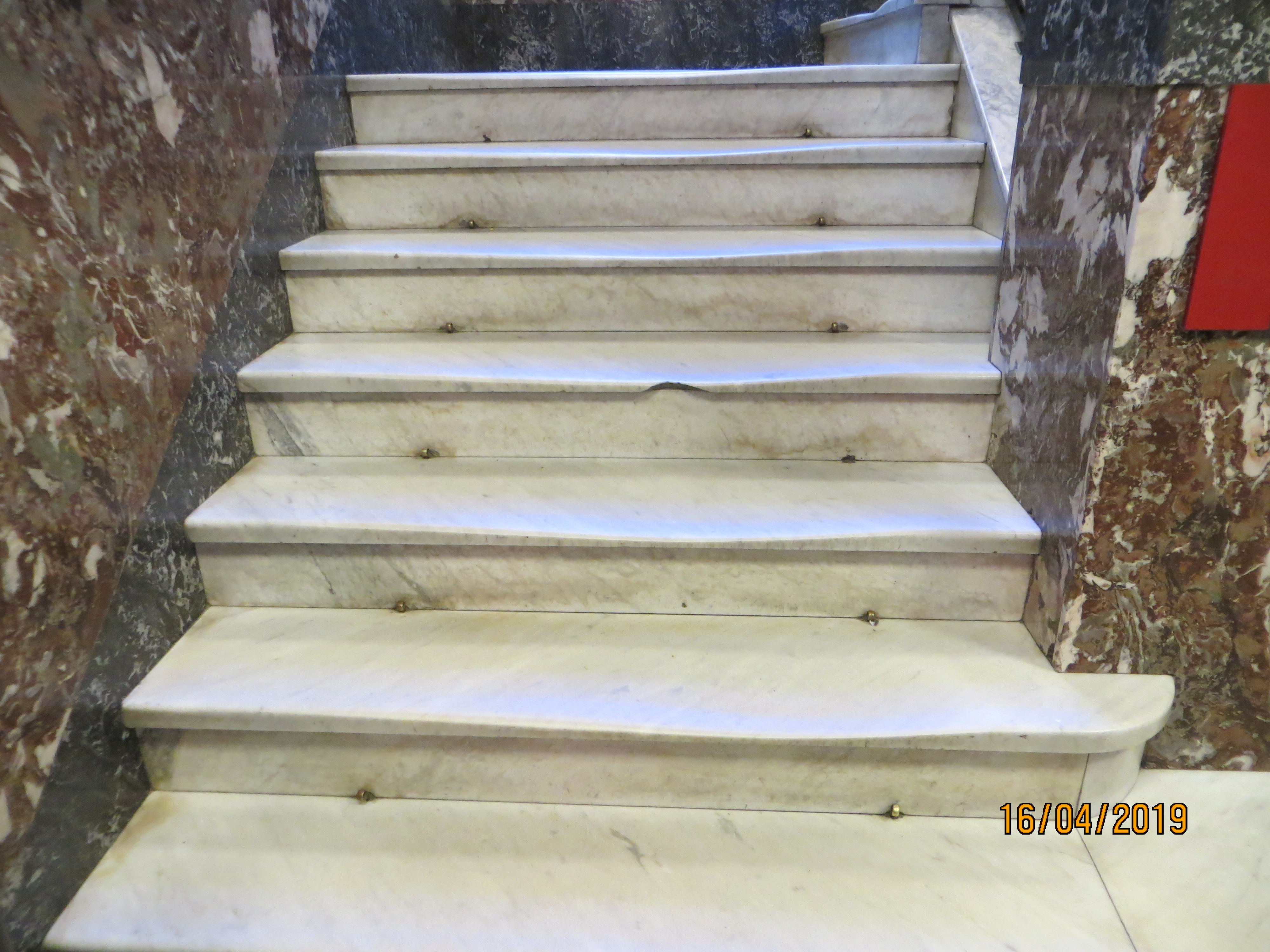 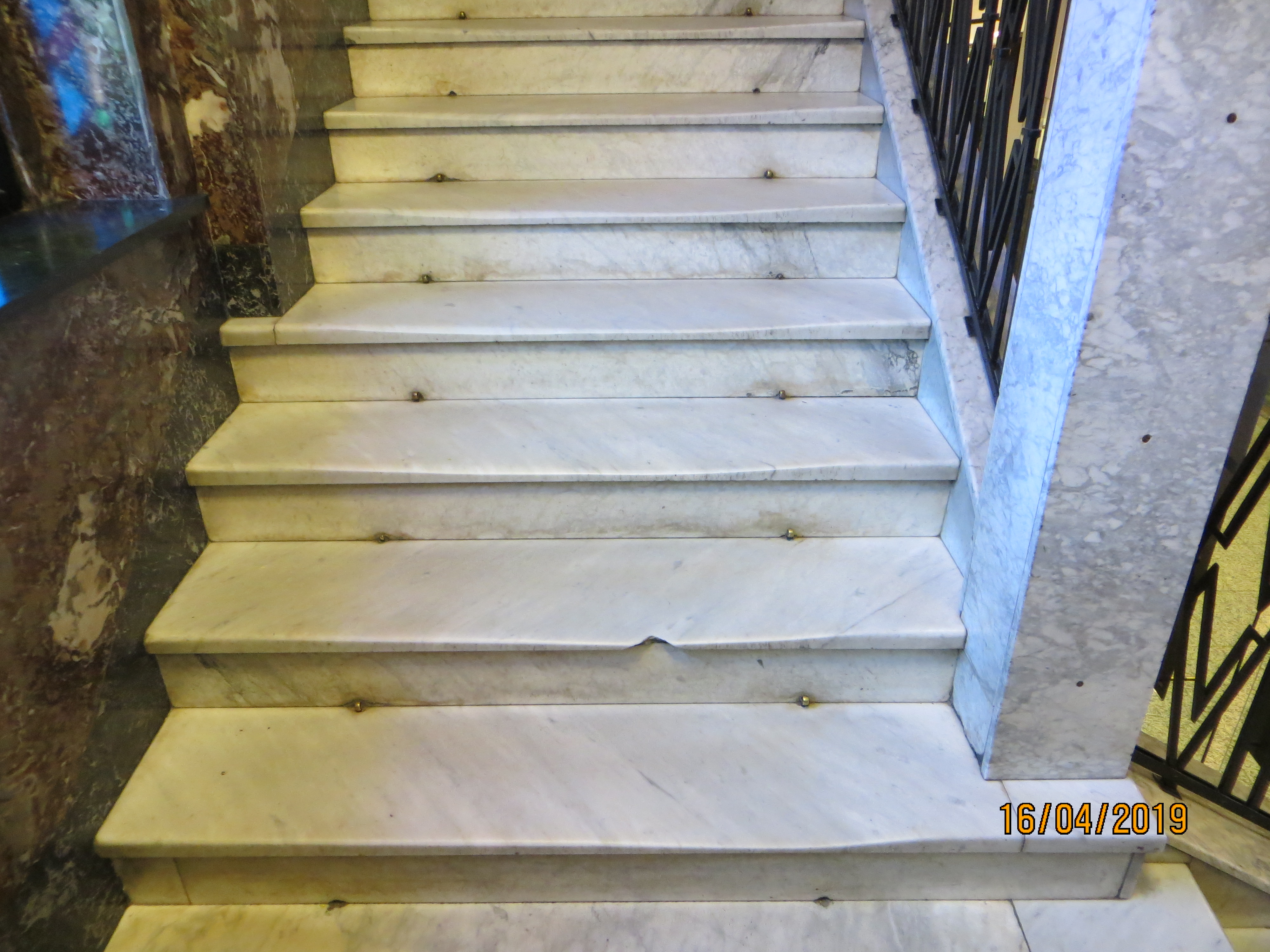 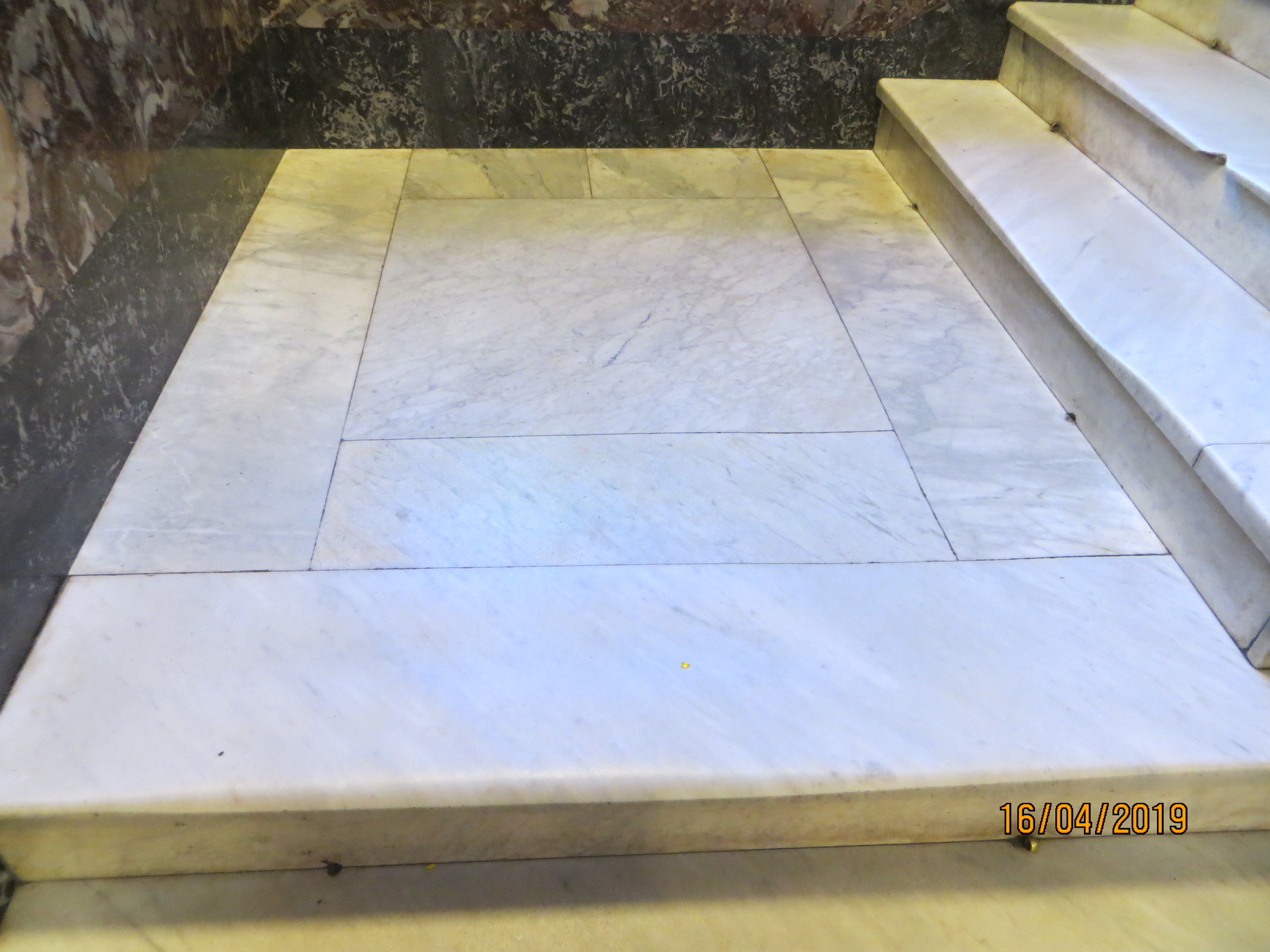 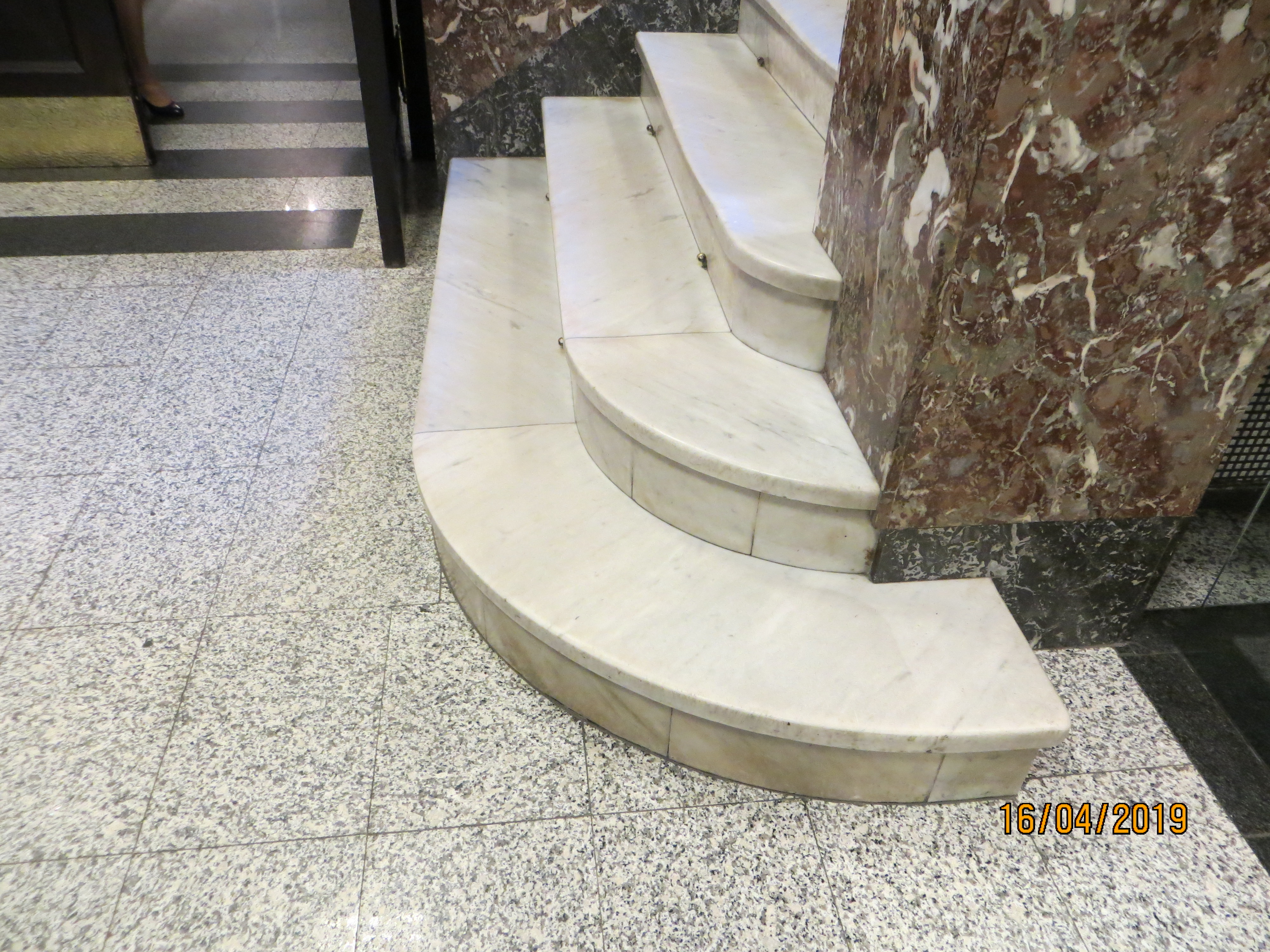 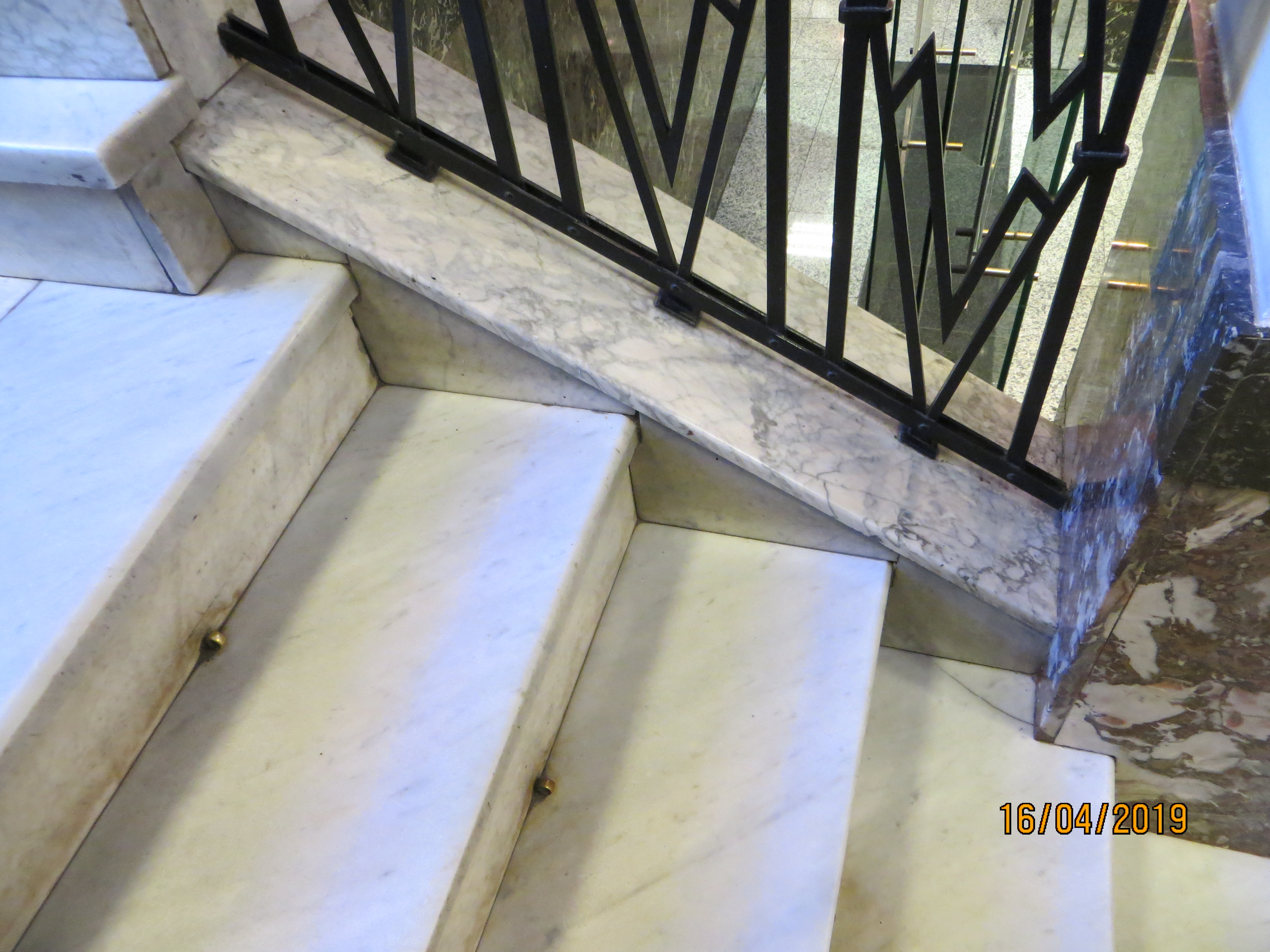 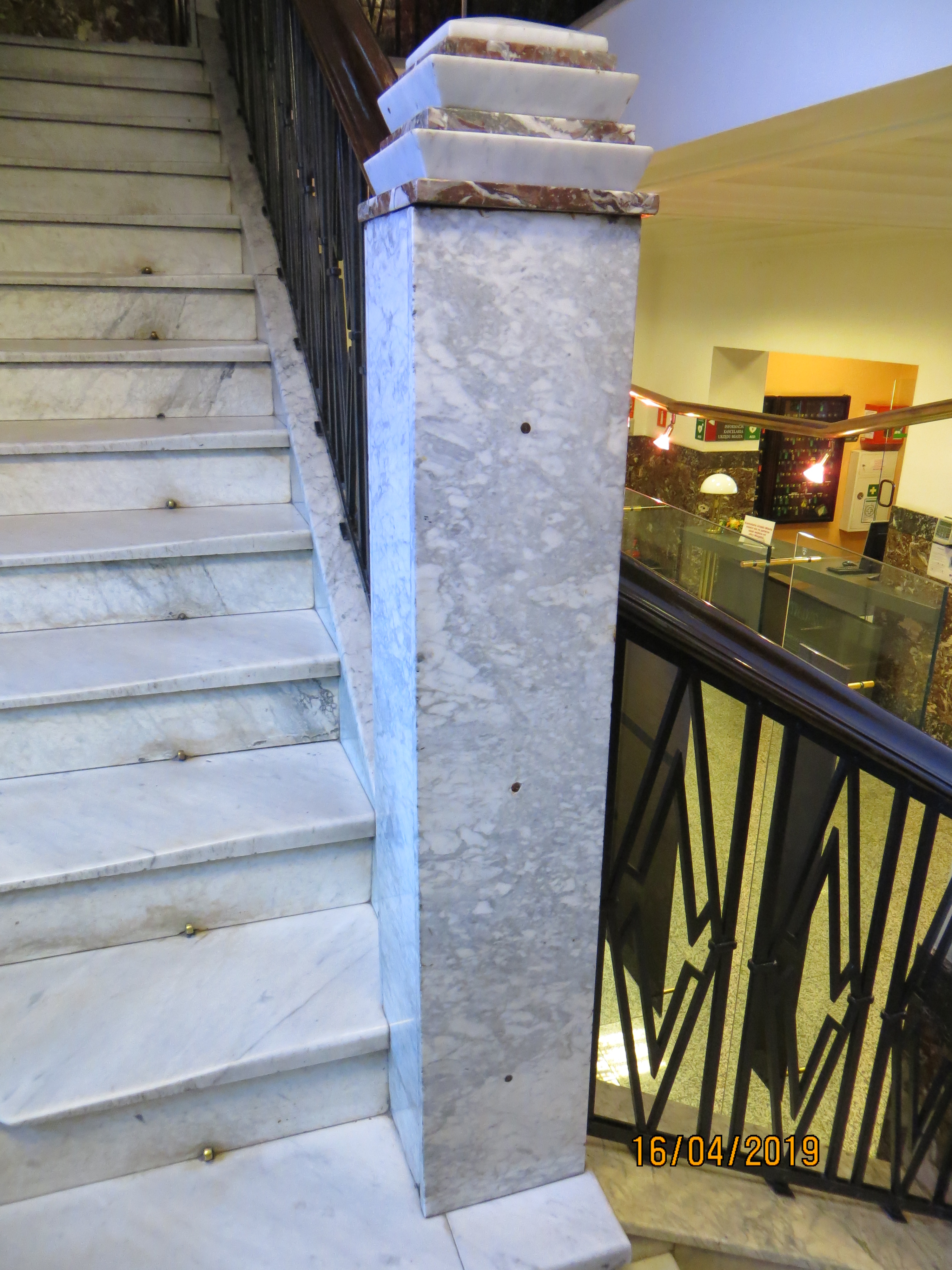 Wykonanie okładzin schodów.